ElőterjesztésNagytarcsa Község Önkormányzata Képviselő-testületének2023. szeptember 13. napján tartandó ülésére Tárgy: Önkormányzati lap kiadására és szerkesztésére irányuló pályázati kiírásElőterjesztő: Gulyás Tamás István polgármesterElőterjesztés előkészítője: Tóth Erika pénzügyi csoportvezetőTörvényességi szempontból ellenjegyezte: Dr. Kuji Eszter jegyzőElőterjesztést előzetesen tárgyalja: Humán Bizottság, Pénzügyi BizottságMellékletek:              - pályázati kiírás- dr. Ujvári László közbeszerzés tárgyában megfogalmazott tájékoztatása	A napirendet nyílt ülésen kell tárgyalni.A döntés elfogadásához egyszerű szavazattöbbség szükséges.Tisztelt Képviselő-testület!A „Nagytarcsa” elnevezésű önkormányzati lapunk szerkesztése, terjesztése tárgyában a jelenlegi vállalkozóval (H2 Highway Korlátolt Felelősségű Társaság) kötött vállalkozói szerződésünk 2023. október 31-i dátummal lejár. Amennyiben a lapot szeretné önkormányzatunk továbbra is vállalkozói szerződés keretében kiadni, akkor új pályázati eljárás lefolytatása szükséges. A jelenlegi szerződés értéke 1 153 400,- Ft +áfa / hó, ez éves szinten: 13 840 800,- Ft. A közbeszerzési értékhatár szolgáltatások esetében 15 millió Ft, amelyet a pályázati kiírásnál mindenképp célszerű figyelembe venni. Az előterjesztéshez mellékletként csatolom dr. Ujvári László ügyvéd, közbeszerzési szakértő hozzászólásait a közbeszerzés tárgyában.A pályázati kiírás szintén az előterjesztés mellékletét képezi.Kérem a Tisztelt Képviselő-testületet, hogy az előterjesztést tárgyalja meg és hozzon döntést az Önkormányzati lap kiadásával kapcsolatos pályázati kiírásról.Nagytarcsa, 2023. augusztus 18.	                                                       Tisztelettel:					             	     Gulyás Tamás István s.k.								   polgármesterHatározati javaslatNagytarcsa Község Önkormányzata Képviselő-testületének ..../2023.(IX.13.) határozataa Nagytarcsa Község Önkormányzatának Önkormányzati lap kiadására irányuló pályázati kiírásrólNagytarcsa Község Önkormányzatának Képviselő-testülete úgy határoz, hogy Nagytarcsa Község Önkormányzata az Önkormányzati lap kiadói feladatainak ellátására nyílt pályázatot hirdet meg a jelen határozathoz mellékletként csatolt pályázati kiírásban foglaltak szerint. Felelős: polgármesterHatálya: azonnal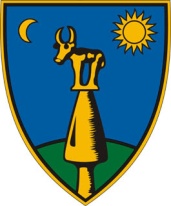 Nagytarcsa Község ÖnkormányzataPolgármester	                            2142 Nagytarcsa, Rákóczi u. 4.